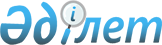 Железин ауданында 2017 жылға мектепке дейінгі тәрбие мен оқытуға мемлекеттік білім беру тапсырысын, жан басына шаққандағы қаржыландыру және ата-ананың ақы төлеу мөлшерін бекіту туралы
					
			Күшін жойған
			
			
		
					Павлодар облысы Железин аудандық әкімдігінің 2017 жылғы 10 сәуірдегі № 79/4 қаулысы. Павлодар облысының Әділет департаментінде 2017 жылғы 4 мамырда № 5488 болып тіркелді. Күші жойылды - Павлодар облысы Железин аудандық әкімдігінің 2017 жылғы 3 қарашадағы № 342/11 (алғашқы ресми жарияланған күнінен кейін күнтізбелік он күн өткен соң қолданысқа енгізіледі) қаулысымен
      Ескерту. Күші жойылды - Павлодар облысы Железин аудандық әкімдігінің 03.11.2017 № 342/11 (алғашқы ресми жарияланған күнінен кейін күнтізбелік он күн өткен соң қолданысқа енгізіледі) қаулысымен.
      Қазақстан Республикасының 2001 жылғы 23 қаңтардағы "Қазақстан Республикасындағы жергілікті мемлекеттік басқару және өзін-өзі басқару туралы" Заңының 31-бабы 2-тармағына, Қазақстан Республикасының 2007 жылғы 27 шілдедегі "Білім туралы" Заңының 6-бабы 4-тармағының 8-1) тармақшасына сәйкес, Железин ауданының әкімдігі ҚАУЛЫ ЕТЕДІ:
      1. Железин ауданында 2017 жылға мектепке дейінгі тәрбие мен оқытуға мемлекеттік білім беру тапсырысы, жан басына шаққандағы қаржыландыру және ата-ананың ақы төлеу мөлшері осы қаулының қосымшасына сәйкес бекітілсін.
      2. Осы қаулының орындалуын бақылау жетекшілік ететін аудан әкімінің орынбасарына жүктелсін.
      3. Осы қаулы оның алғаш ресми жарияланған күннен кейін күнтізбелік он күн өткен соң қолданысқа енгізіледі. Железин ауданы бойынша 2017 жылғы арналған мектепке
дейінгі тәрбие мен оқытуға мемлекеттік білім беру
тапсырысын, жан басына шаққандағы
қаржыландыру және ата-ананың ақы төлеу мөлшері
					© 2012. Қазақстан Республикасы Әділет министрлігінің «Қазақстан Республикасының Заңнама және құқықтық ақпарат институты» ШЖҚ РМК
				
      Аудан әкімінің міндетін атқарушы

Б. Аужанов
Павлодар облысы
Железин ауданы әкімдігінің
2017 жылғы "10" сәуірдегі
№ 79/4 қаулысына
қосымша
№ р/с
Мектепке дейінгі тәрбие мен оқыту мекемелерінің атауы
Мектепке дейінгі тәрбие мекемелеріндегі тәрбиеленушілердің саны
Бір тәрбиеленушіге бір айлық орта шығын құны, кем дегенде, теңге
Айына жан басына қаржыландыру мөлшері, теңге
Ата-ананың айына ақы төлеу мөлшері, теңге
1
2
3
4
5
6
1
Железин ауданы әкімдігі Железин ауданының Железин селолық округі әкімі аппаратының "Балапан" бөбекжайы" мемлекеттік коммуналдық қазынылық кәсіпорны
100

(жергілікті бюджет)
29265
29265
3 жасқа дейін - 7063

3 жастан 6 жасқа дейін - 8896
2
Железин ауданы әкімдігі, Железин ауданы Железин селолық округі әкімі аппаратының "Светлячок" балабақшасы" мемлекеттік қазыналық коммуналдық кәсіпорыны
82

(жергілікті бюджет)
33460
33460
3 жасқа дейін - 7063

3 жастан 6 жасқа дейін - 8896
3
Железин ауданы әкімдігі, Железин ауданы Алакөл селолық округі әкімінің "Балдырған" мемлекеттік коммуналдық қазыналық кәсіпорны
25

(жергілікті бюджет)
45697
45697
3 жасқа дейін - 7063

3 жастан 6 жасқа дейін - 8896
4
"Железин ауданының Есқара жалпы білім беру орта мектебі" мемлекеттік мекемесі (шағын-орталық)
14

(жергілікті бюджет)
6042
6042
5
"Екішоқ жалпы білім беретін негізгі мектебі" мемлекеттік мекеме (шағын-орталық)
6

(жергілікті бюджет)
18208
18208
6
"Жолтаптық жалпы білім беретін негізгі мектебі" мемлекеттік мекемесі (шағын-орталық)
4

(жергілікті бюджет)
23333
23333
7
"Славянов жалпы білім беретін негізгі мектебі" мемлекеттік мекеме (шағын-орталық)
5

(жергілікті бюджет)
17600
17600
8
"Железин ауданының Озерный жалпы білім беру орта мектебі" мемлекеттік мекемесі (шағын-орталық)
10

(республикалық бюджет)
9292
9292
9
"Железин ауданының Ш. Уәлихан ат. жалпы білім беру орта мектебі" мемлекеттік мекемесі (шағын-орталық)
20

(жергілікті бюджет)
15912
15912
3 жасқа дейін - 5968

3 жастан 6 жасқа дейін - 7442
10
"Железин ауданының Жаңа жұлдыз ауылының жалпы білім беретін орта мектебі" мемлекеттік мекемесі (шағын-орталық)
46

(жергілікті бюджет)
12268
12268
3 жасқа дейін - 5968

3 жастан 6 жасқа дейін - 7442
11
"Дуйсеке жалпы білім беретін негізгі мектебі" мемлекеттік мекеме (шағын-орталық)
2

(жергілікті бюджет)
42708
42708
12
"Железин ауданының Еңбекші жалпы білім беру орта мектебі" мемлекеттік мекемесі (шағын-орталық)
15

(жергілікті бюджет)
27778
27778
3 жасқа дейін - 5968

3 жастан 6 жасқа дейін - 7442
13
"Береговой жалпы білім беретін негізгі мектебі" мемлекеттік мекеме (шағын-орталық)
13

(жергілікті бюджет)
9012
9012
14
"Железин ауданының Башмашын жалпы білім беру орта мектебі" мемлекеттік мекемесі (шағын-орталық)
15

(жергілікті бюджет)
28039
28039
3 жасқа дейін - 5968

3 жастан 6 жасқа дейін - 7442
15
"Железин жалпы білім беру № 1 орта мектебі" мемлекеттік мекемесі (шағын-орталық)
42

(жергілікті бюджет)
20573
20573
3 жасқа дейін - 5968

3 жастан 6 жасқа дейін - 7442
16
"Крупский жалпы білім беретін негізгі мектебі" мемлекеттік мекеме (шағын-орталық)
10

(жергілікті бюджет)
9283
9283
17
"Мыңкөл жалпы білім беретін негізгі мектебі" мемлекеттік мекеме (шағын-орталық)
9

(жергілікті бюджет)
10990
10990
18
"Краснов жалпы білім беретін негізгі мектебі" мемлекеттік мекеме (шағын-орталық)
5

(жергілікті бюджет)
16550
16550
19
"Буденый жалпы білім беретін негізгі мектебі" мемлекеттік мекеме (шағын-орталық)
13

(жергілікті бюджет)
9000
9000
20
"Кузьмино жалпы білім беретін негізгі мектебі" мемлекеттік мекеме (шағын-орталық)
4

(жергілікті бюджет)
20187
20187
21
"Абай жалпы білім беретін негізгі мектебі" мемлекеттік мекеме (шағын-орталық)
6

(жергілікті бюджет)
18083
18083
22
"Захаров жалпы білім беретін негізгі мектебі" мемлекеттік мекеме (шағын-орталық)
11

(жергілікті бюджет)
10523
10523
3 жасқа дейін - 2984

3 жастан 6 жасқа дейін - 3721
23
"Аққайың селосының жалпы білім беретін негізгі мектебі" мемлекеттік мекеме (шағын-орталық)
3

(жергілікті бюджет)
27444
27444
24
"Пятерыжск жалпы білім беретін негізгі мектебі" мемлекеттік мекеме (шағын-орталық)
8

(жергілікті бюджет)
11948
11948
25
"Железин ауданының Березов жалпы білім беру орта мектебі" мемлекеттік мекемесі (шағын-орталық)
11

(жергілікті бюджет)
29697
29697
3 жасқа дейін - 5968

3 жастан 6 жасқа дейін - 7442
26
"Железин ауданының Михайлов орта жалпы білім беру мектебі" мемлекеттік мекемесі (шағын-орталық)
44

(жергілікті бюджет)
14725
14725
3 жасқа дейін - 5968

3 жастан 6 жасқа дейін - 7442
27
"Железин ауданының Веселая Роща жалпы білім беру орта мектебі" мемлекеттік мекемесі (шағын-орталық)
20

(жергілікті бюджет)
14104
14104
3 жасқа дейін - 2984

3 жастан 6 жасқа дейін - 3721
28
"Железин ауданының Лесной жалпы білім беру орта мектебі" мемлекеттік мекемесі(шағын-орталық)
13

(жергілікті бюджет)
11801
11801
3 жасқа дейін – 2984

3 жастан 

6 жасқа дейін – 3721
29
"Железин ауданының Новомир жалпы білім беру орта мектебі" мемлекеттік мекемесі (шағын-орталық)
18

(жергілікті бюджет)
20208
20208
3 жасқа дейін – 5968

3 жастан 

6 жасқа дейін – 7442
30
"Железин ауданының Т.П. Праслов атындағы Прииртышск жалпы орта білім беру мектебі" мемлекеттік мекемесі (шағын-орталық)
19

(жергілікті бюджет)
17421
17421
3 жасқа дейін - 5968

3 жастан 6 жасқа дейін - 7442